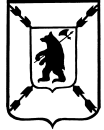 ЯРОСЛАВСКАЯ ОБЛАСТЬАДМИНИСТРАЦИЯ  ПОШЕХОНСКОГО МУНИЦИПАЛЬНОГО  РАЙОНАП О С Т А Н О В Л Е Н И Е 08 апреля 2024г._                                                                           №  202     г. ПошехоньеО назначении публичных слушанийпо утверждению проекта решенияоб исполнении бюджета Пошехонскогомуниципального района за 2023 годВ соответствии с Бюджетным Кодексом Российской Федерации, Положением о бюджетном процессе в Пошехонском муниципальном районе, утвержденном решением Собрания Депутатов Пошехонского муниципального района от 26.10.2017г. № 47, руководствуясь Уставом Пошехонского муниципального района,ПОСТАНОВЛЯЕТ:Проект решения об исполнении бюджета Пошехонского муниципального района за 2023 год вынести на публичные слушания.Публичные слушания по проекту решения об исполнении бюджета Пошехонского муниципального района за 2023 год провести 23 апреля 2024 года в 10 ч. 00 мин. в большом зале Администрации Пошехонского муниципального района по адресу гор. Пошехонье пл. Свободы д. 9.Настоящее постановление разместить на официальном сайте Администрации Пошехонского муниципального района в информационно-телекоммуникационной сети «Интернет».Контроль  за исполнением постановления возложить на заместителя Главы Администрации Пошехонского муниципального района по финансам и экономике - начальника управления финансов Администрации Пошехонского муниципального района       Смирнову Е.С.Глава Пошехонского муниципального района                                                          Н.Н.Белов